Załącznik nr 1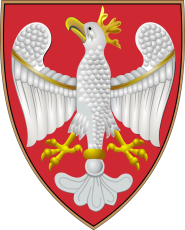 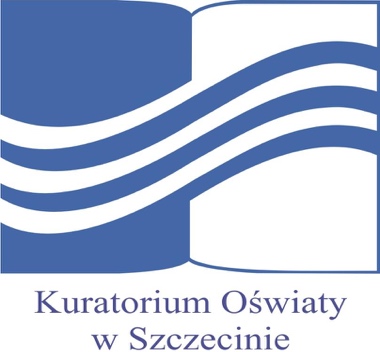 KONKURS HISTORYCZNO-PLASTYCZNY„Orzeł w historii Polski”Regulamin konkursu plastycznego: Cele konkursu:rozwijanie wiedzy historycznej wśród uczniów i zachęcanie ich do samodzielnego jej pogłębianiakształtowanie postaw patriotycznych i obywatelskichrozwijanie zainteresowań plastycznych i kształtowanie wyobraźni twórczej uczniówUczestnictwo w konkursie:Konkurs adresowany jest do uczniów klas 1-8 szkół podstawowych specjalnych województwa zachodniopomorskiego Temat Konkursu:    „Orzeł w historii Polski”Zasady konkursu:praca wykonana techniką przestrzennąformat prac plastycznych: dowolnykażda praca powinna zawierać następujące informacje: imię, nazwisko autora i opiekuna, klasa, nazwa szkoły (wypełniony załącznik nr 2 i załącznik nr 3)
Zasady przyznawania nagród w konkursie:W konkursie zostaną wytypowani trzej laureaci indywidualni, którzy otrzymają nagrody za I, II i III miejsce. Prace konkursowe zostaną ocenione przez komisję szkolną (nauczycieli SOSW Nr 1 w Policach) na podstawie następujących kryteriów:trafność doboru tematu pracy, inwencja twórczapomysłowość i oryginalność wykonania walory artystyczne: kompozycja, gama kolorystycznaestetyka pracysamodzielność w tworzeniuTerminy dostarczenia prac: 03.04-28.04.2023Termin nagrodzenia laureatów: ogłoszenie wyników i przekazanie nagród odbędzie się drogą pocztową w dniach: 08-12.05.2023Prace należy przesyłać na adres: SOSW Nr 1 dla Dzieci Niepełnosprawnych Ruchowo w Policach,          ul. Korczaka 45, 72-010 PoliceZapraszamy do udziału w konkursie!